Amy C. WardMay 20, 1908 – June 26, 1909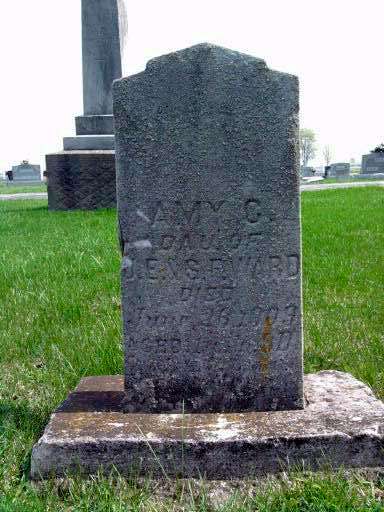 Photo by Deb CurryTWO BABIES DIE DURING NIGHT
Daughters of J. E. Ward, Near Curryville, and M. W. Ware Dead
  This morning two deaths were reported which have a striking similarity. Both were infant daughters, about fifteen months old, one Nevo Isabell, the daughter of Mr. and Mrs. W. M. Ware, of West Wiley Avenue, Bluffton, the other little child of Mr. and Mrs. J. E. Ward, of Curryville, Ind. The latter died at three o'clock this morning, the former at two o'clock. The funeral of both will be held tomorrow. 
  Amy C. Ward was born in Washington County, May 20, 1908. A few months ago the parents moved to Curryville and it was there death occurred last night. The little girl was ill just eight hours with brain fever. She was afflicted with spasms when the disease came on, and from that time was in the care of a physician. Everything that was possible to be done for her was done, but her life could not be saved.    There are four brothers and three sisters left to mourn her death with the bereaved parents.    The funeral services will be held Sunday morning at 10 o'clock at the Pleasant Dale Church of Adams County with interment in the cemetery there. Rev. Payne will have charge. 
  Neva Isabelle was the little daughter of Mr. and Mrs. Marley Ware, of West Wiley Avenue. Death was due to whooping cough with which she has been ill for several days. A heavy cold was contracted and it was this that caused the illness to terminate seriously. She was the youngest of three children, the other two being boys, and was born March 24th, 1908 at Plum Tree, Huntington County. The parents moved to Bluffton last May and have since resided on West Wiley Avenue.   The funeral will be held at the house tomorrow at 2 o'clock. 
The Evening Banner, Wells County, IN; June 26, 1909*****

  Amie C. Ward the year old daughter of Mr. and Mrs. J. E. Ward, of Curryville, died Friday at the home of her parents. The funeral was at the Pleasant Dale Church Sunday morning with the interment in the Pleasant Dale Cemetery. 
Bluffton Chronicle, Wells County, IN; June 30, 1909